§509.  ApplicationThis subchapter shall not apply to:  [PL 1965, c. 65 (NEW).]1.  Carrier.  Any carrier, while lawfully engaged in transporting a hazardous substance within this State, if such carrier shall, upon request, permit the commissioner or the commissioner's designated agent to copy all records showing the transactions in and movements of the articles;[RR 2021, c. 1, Pt. B, §86 (COR).]2.  Public officials.  Public officials of this State and of the Federal Government engaged in the performance of their official duties;[PL 1965, c. 65 (NEW).]3.  Experimental use.  The manufacturer or shipper of a hazardous substance for experimental use only:A.  By or under the supervision of an agency of this State or of the Federal Government authorized by law to conduct research in the field of hazardous substances; or  [PL 1965, c. 65 (NEW).]B.  By others if the hazardous substance is not sold and if the container thereof is plainly and conspicuously marked "For experimental use only -- Not to be sold," together with the manufacturer's name and address. If a written permit has been obtained from the commissioner, hazardous substances may be sold for experimental purposes subject to such restrictions and conditions as may be set forth in the permit;  [PL 1965, c. 65 (NEW).][PL 1965, c. 65 (NEW).]4.  Federal and state law.  Any preparation, drug or chemical subject to the laws of the United States relating to drugs, devices or cosmetics, the Uniform Drug Device and Cosmetic Act, or to preparations, drugs and chemicals which are dispensed by pharmacists authorized by and pursuant to the pharmacy laws of this State;[PL 1965, c. 65 (NEW).]5.  Certain poisons.  Any economic poison registered with the United States Department of Agriculture pursuant to the Federal Insecticide, Fungicide and Rodenticide Act and subject thereto;[PL 1965, c. 65 (NEW).]6.  Fuel.  Fuel used primarily for cooking, heating or refrigeration when stored in containers and used in the heating, cooking or refrigeration system of a household.[PL 1965, c. 65 (NEW).]The commissioner may exempt from the requirements established by or pursuant to this subchapter any container of a hazardous substance with respect to which the commissioner finds adequate requirements satisfying the purposes of this subchapter have been established by or pursuant to and in compliance with any other federal or state law.  [RR 2021, c. 1, Pt. B, §87 (COR).]SECTION HISTORYPL 1965, c. 65 (NEW). RR 2021, c. 1, Pt. B, §§86, 87 (COR). The State of Maine claims a copyright in its codified statutes. If you intend to republish this material, we require that you include the following disclaimer in your publication:All copyrights and other rights to statutory text are reserved by the State of Maine. The text included in this publication reflects changes made through the First Regular and First Special Session of the 131st Maine Legislature and is current through November 1, 2023
                    . The text is subject to change without notice. It is a version that has not been officially certified by the Secretary of State. Refer to the Maine Revised Statutes Annotated and supplements for certified text.
                The Office of the Revisor of Statutes also requests that you send us one copy of any statutory publication you may produce. Our goal is not to restrict publishing activity, but to keep track of who is publishing what, to identify any needless duplication and to preserve the State's copyright rights.PLEASE NOTE: The Revisor's Office cannot perform research for or provide legal advice or interpretation of Maine law to the public. If you need legal assistance, please contact a qualified attorney.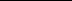 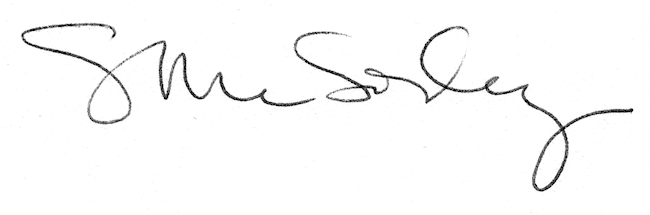 